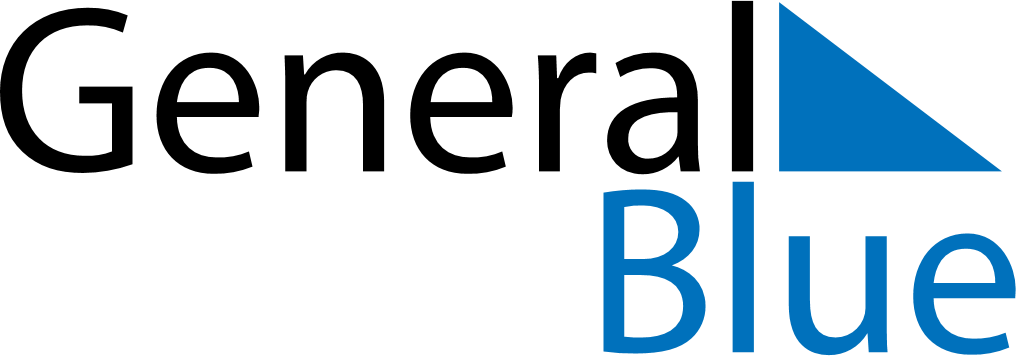 January 2021January 2021January 2021January 2021CroatiaCroatiaCroatiaMondayTuesdayWednesdayThursdayFridaySaturdaySaturdaySunday1223New Year’s Day456789910EpiphanyOrthodox Christmas111213141516161718192021222323242526272829303031